 sunday Mass TimesSt. Patrick’s:  Sat. Vigil 6.00 pm.  Sun. 9.00 am. & 11.30 am.St. Matthew’s:  Sun. 10.15 am.Church of the Immaculate Conception: Sat. 7.15 pm. Weekday Mass TimesSt. Patrick’s:  Mon. – Sat. 10.00 am.  St. Matthew’s: Tues. & Thurs. 9.15 am.  The Immaculate Conception: Mon. & Wed. 9.15 am. months mind massesFor Francis McGill on Wed. 5th July at 8.00 pm. in the Church of the Immaculate Conception.For Rosemary McGilligan on Fri. 7th July at 7.00 pm. in St. Matthew’s.first anniversary massFor Andy Murphy on Sat. 8th July at 6.00 pm. in St. Patrick’s.ConfessionsSt. Patrick’s: Wed. 6.30 – 7.30 pm.  Sat. 10.30 - 11.30 am. & 5.15 - 5.50 pm.  St. Matthew’s: Sun. 9.45 am.  Church of the Immaculate Conception: Sat. 6.50 pm.BAPTISMs - Will take place in St. Patrick’s Church on the following dates: JULY: Sat. 15th & 22nd.  AUGUST: Sun. 6th, Sat. 12th, 19th & 26th.  (Sun. at 12.15 pm. and 4.30 pm. on a Sat.) Drumsurn and Gortnaghey by arrangement.  Please note! When booking a Baptism you MUST get a card from the parish office.  Booking will not be complete until card is returned to the office.  Two weeks notice must be given for all Baptism Bookings.We welcome into our Christian Community – Conor Ryan McCorriston, Abbeyfields and Aoife Brigid Maguire, Rannyglas.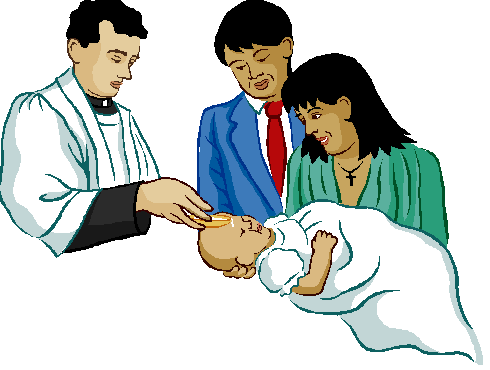 st. patrick’s churchReaders for JULY: 6.00 pm. – Cora O’Kane.  9.00 am. – Sean Colgan.  11.30 am. – Celine McKenna. last week’s collection: £1,979.Thank you to all who contributed.Thank you - Many thanks for your very generous donations to St. Patrick's Missionary Society, Kiltegan, a total of £3,106 was collected.Pray for our PilgrimsFr. Joseph is presently with our Bishop, Priests and Pilgrims from our Diocese in Lourdes (1st - 6th July).  Please keep them in your prayers.Novena Prayer to Our Lady of LourdesImmaculate Mary who appeared to Saint Bernadette at the Grotto of Lourdes, continue in our time to be Mother of Mercy, Health of the sick, Refuge of sinners and Comforter of those who are suffering.At Lourdes, you created a sanctuary for people seeking God’s healing touch.  I come before you today, asking you to intercede with Jesus your son, for those I care about, for those who have asked for prayers, for those wanting to be healed. (mention your intentions here) O Mary, conceived without sin, pray for us who have recourse to you.  Our Lady of Lourdes, pray for us.  Saint Bernadette, pray for us.EUCHARIST ADORATION - Adorers needed for Tuesdays from 11.00 am. – 12 noon and 4.00 – 5.00 pm. Contact the parish office.S.V.P. - Helpline: 079 279 299 23Fatima 100th AnniversayOn Thursday 13th July we will have a service in the church at 9.30 pm. followed by a candlelight procession and return to the church for Benediction.  Guest speaker for July will be Fr. Paul Farren.Pope Francis: ‘vocations are born in prayer, and only in prayer can they persevere and bear fruit’.The Irish Bishops’ Council for Vocations has launched a prayer initiative for an increase in vocations to the priesthood and religious life in Ireland.  In this centenary of the apparitions of Our Lady of Fatima, parishes, schools and families are invited to pray a decade of the Rosary, for vocations in Irelanåd, on 13th of each month from May until Oct. 2017.  Those taking part in the prayer initiative are invited to use the social media hashtag #Pray4Vocations.Termonbacca – Marian devotions on Tuesday 4th July, beginning at 7.30 p.m.  youth 2000 Summer FestivalSummer Festival, Roscrea, Co. Tipperary, from 17th – 20th August.  For young people aged 16 – 35.  An opportunity not to be missed to experience the Catholic Faith and meet many new people.  Free buses travelling from all around Ireland.  For more info and to book online, see www.youth2000.ieBenedy Centre - Jo Jingles every Thurs. starting 6th July at 10.30 am.  £1.00 per child.church cleaners required - For the month of March in the Immaculate Conception.  Please contact the parish office.KEVIN LYNCH H.C. - Lotto No’s: 1, 25, 27 & 30.  Lucky Dip: Niamh McGlinchey.  Jackpot £2,175.FREE HEARING AID CLINIC – Tues. 4th July, Hands That Talk, 12 noon – 1.00 pm.  The parish office will be CLOSED Monday, Tuesday & Wednesday next week.  The office will reopen on Thursday 6th July.Power NI - Has advised St. Vincent de Paul of a FREE Insulation Scheme, which is open to ALL customers no matter who their supplier is.  Very briefly you could be eligible if you are: 'A single person household with an income/pension less than £25,000 gross, or a couple or single parent family with an income/pension less than £30,000 gross or Single person household /couple with an income/pension less than £35,000 gross or A homeowner or private renting tenant with no existing insulation.  If you think you could benefit please phone the Power NI free phone number 0800 0321 894. Please be patient, as their phone line tends to be very busy!Thank You - The ladies who walked the Edinburgh Marathon for Breast Cancer collected a total of £4854.51 for the charity.  They would like to extend there thanks to everyone in the parish who donated to the charity or helped in any way.Annual "Fun in Drum" FestivalWill take place on Sat. 8th & Sun. 9th July.  Camogie Blitz for Mary Armstrong Shield and Football Tournament for Eugene McCaul cup will start on Sat. 8th at 11.00 am. in St. Colm's G.A.C. grounds.  Sundays activities will all take place at the community centre and play park, Adm. £4 per head, capped at £15 for families, this covers all rides, workshops and evening disco.  Jo Jingles sessions at 3.30 & 4.00 pm., amusements 3.00 – 6.00 pm., disco 6.00 – 7.30 pm.  Reminiscence Group - Come and discuss memories of times past in Limavady and Dungiven with themed sessions which are friendly and informal, with a cup of tea.  Bring old photos or objects to show.  In Dungiven Library, last Friday of the month 11.00 – 12 noon.car boot sale & fun day - Sat. 8th July at Foreglen Community Centre from 10.00 a. – 2.00 pm.  Tel: 7133 8347 or 077 2437 6169 to book a table.